Với trẻ mầm non, những bài thơ có vần điệu giản dị dễ đọc, dễ thuộc sẽ đi vào lòng trẻ một cách tự nhiên. Thông qua những bài thơ hay này sẽ giáo dục trẻ về những kỹ năng sống hay những bài học lễ giáo hàng ngày.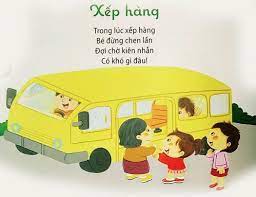 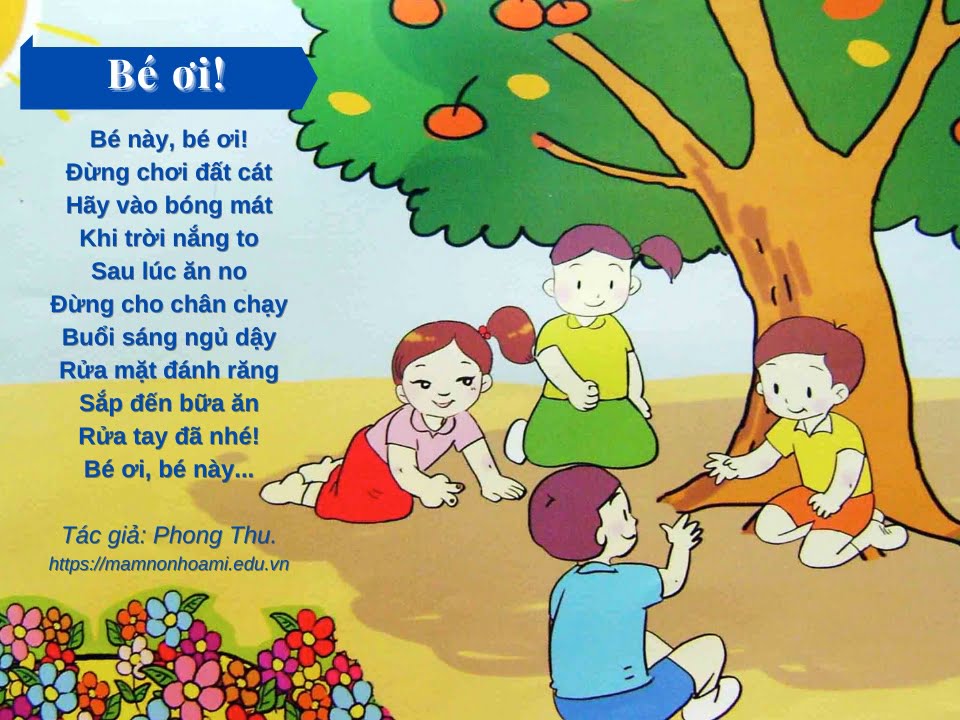 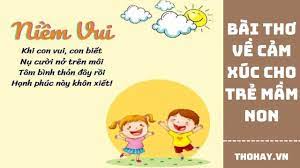 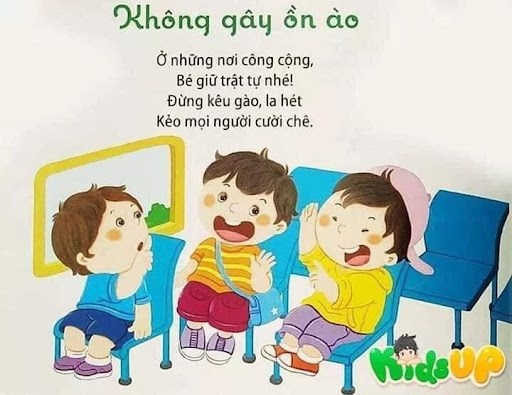 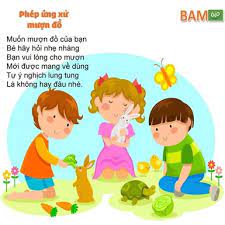 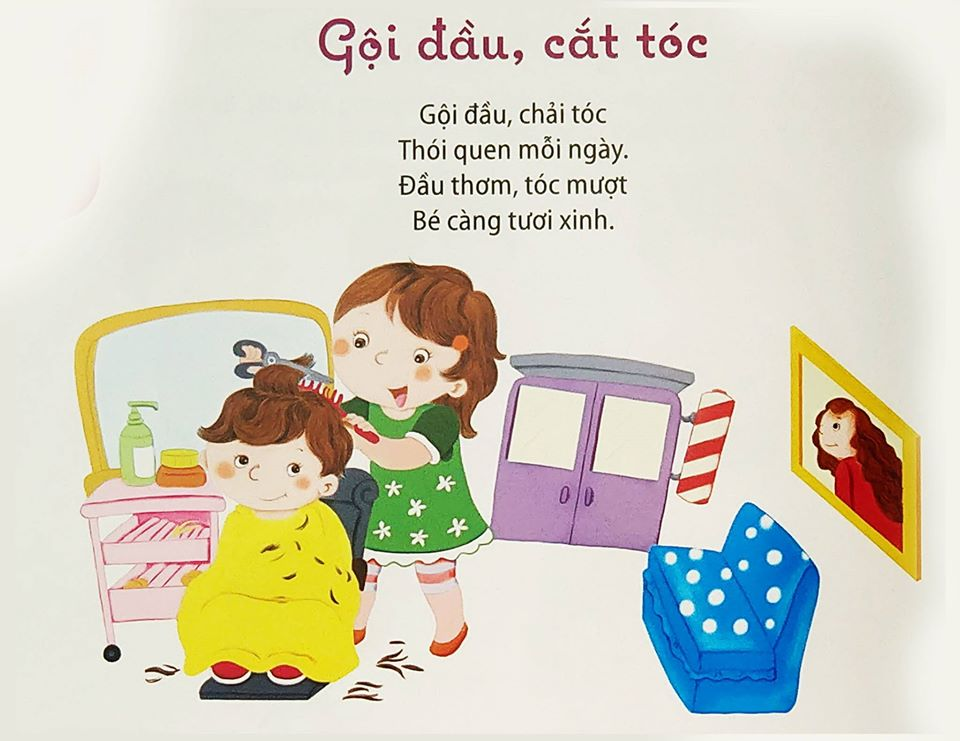 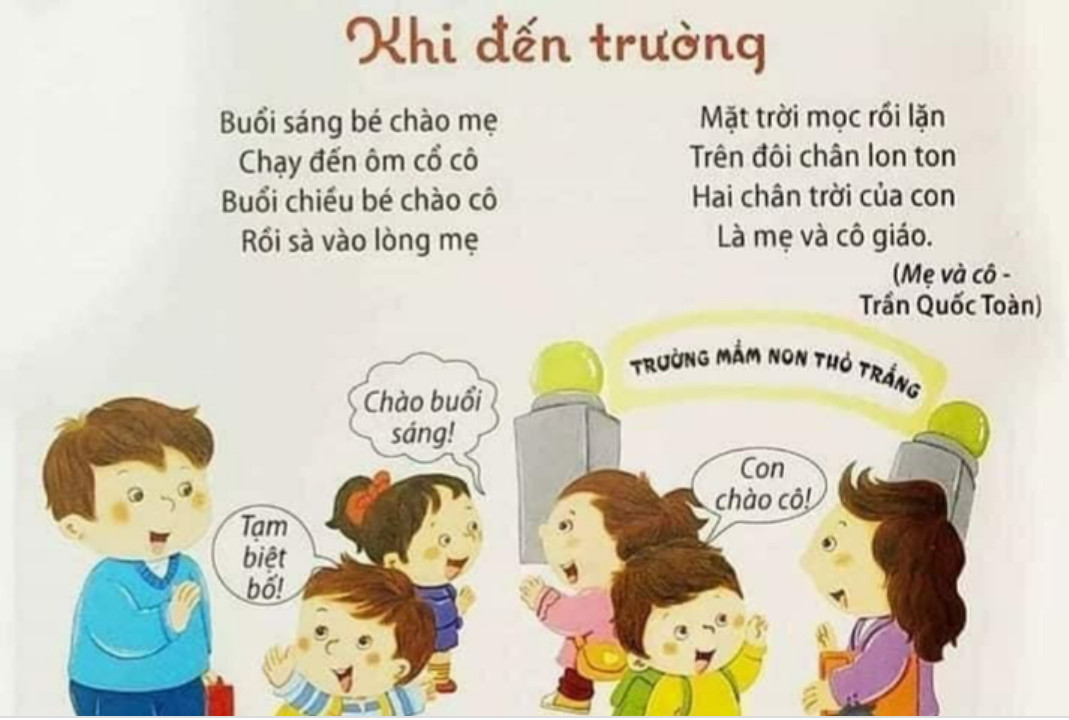 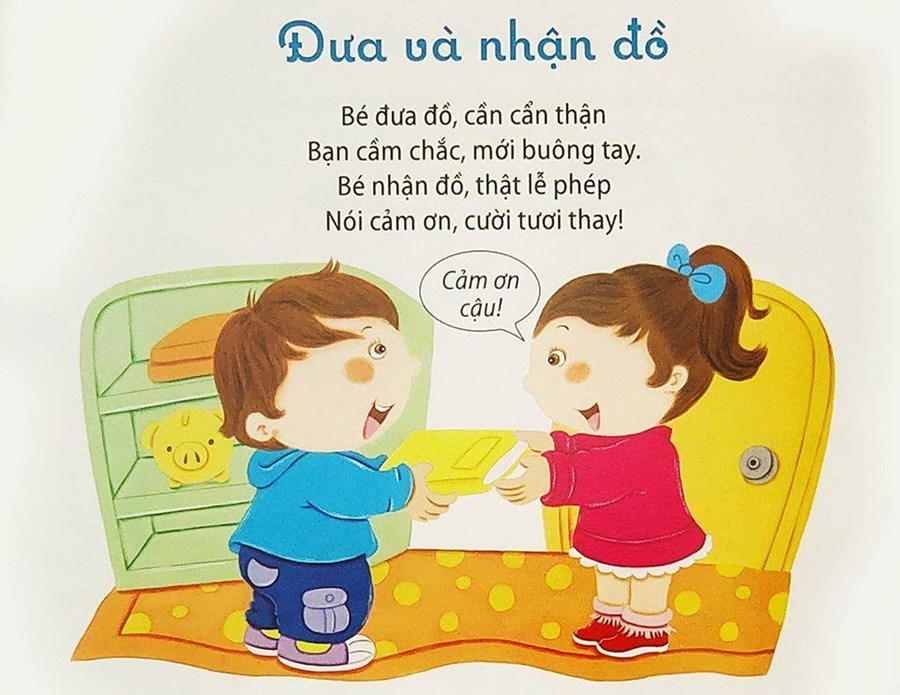 